 Školní jídelna ZŠ a MŠ Skalice, Skalice 108, 671 71 HostěradiceJÍDELNÍ  LÍSTEK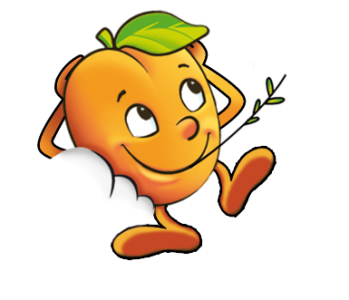 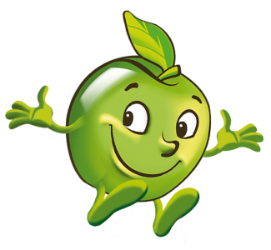 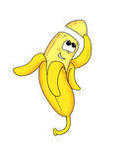 Strava je určena k okamžité spotřebě. Změna jídelníčku vyhrazena. Vedoucí kuchařka: Marcela Blahová, Vedoucí jídelny: Jana Plačková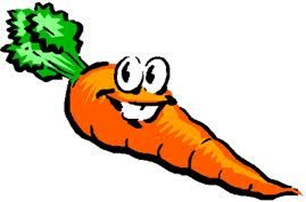 OD 19. 11.       DO 23. 11.ALERGENYPřesnídávkaTermix, rohlík, čaj, ovoce7,1/1PONDĚLÍ  ObědPolévka kroupováPečená aljašská treska, bramborová kaše, jogurt ZŠ, ŠP, sirup1/34,7,9SvačinaRohlík s máslem a džemem, mléko, ovoce1/1,7,12PřesnídávkaChléb s máslem a jihočeský sýr, bílá káva, ovoce7,1/1,1/2,1/3ÚTERÝ  ObědPolévka se zavářkouOmáčka koprová, vařené hovězí maso, houskový knedlík, ovoce, čaj1/11/1,7,3Svačinazeleninová svačinka, rohlík slunečnicový, čaj1/1,1/2,1/3,1/4,6,11PřesnídávkaBuchta s tvarohem, čaj, ovoce1/1,7,3STŘEDA  ObědPolévka z luštěninRoštěná na cibulce, rýže, rajčatový salát, sirup1/17,9,1/1,10SvačinaChléb s mrkvovým máslem, granko, paprika1/1,7,1/2,6PřesnídávkaChléb s máslem a vejce, čaj, kedlubna1/1,1/2,3,7ČTVRTEK  ObědPolévka s jáhlyPřírodní mletý řízek s cuketou, vařené brambory, kompot, čaj1/13,1/1,7,6SvačinaMakový rohlík, kakao, ovoce1/1,7,3,6PřesnídávkaChléb se šunkovou pomazánkou, čaj, ovoce1/1,7,1/2PÁTEK  ObědPolévka s drobánkem zeleninováTáč s ovocem, ovoce, kakao1/1,7,91/1,7,3,6SvačinaChléb s tuňákovou pomazánkou, bílá káva, zelenina1/1,1/2,1/3,4